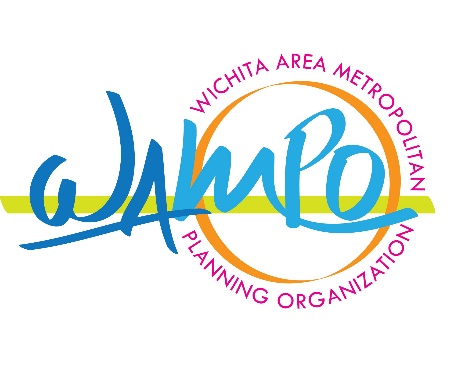 Active Transportation Committee Meeting Agenda Wednesday, December 1st, 9:30 AM to 10:30 AM https://global.gotomeeting.com/join/530393021

You can also dial in using your phone:
United States: +1 (669) 224-3412

Access Code: 530-393-021Meeting AgendaNext Meeting: Wednesday, March 2nd, 2022 9:30 AM to 10:30 AMWelcome and Introductions09:30 AM-09:35 AM City of Goddard—Pedestrian and Bicycle Master Plan
Micah Scoggan, Community Development Director09:35 AM-09:50 AM Sedgwick County—Pedestrian and Bicycle Master Plan Lynn Packer, Deputy Director Sedgwick County Public Works 09:50 AM-10:05 AM GIS Mapping of Bike/Ped Trails & Facilities
Jordan Silvers, WAMPO10:05 AM-10:20 AMOpen Discussion 10:20 AM-10:30 AMAdjournment 10:30 AM